Sender’s Full NameYour addressDateAddress of the ReceiverDear _____ (Name of the Recipient),I wanted to say thank you, God, for always keeping me safe and making me feel protected in tough times. I want to thank you for guarding me in the situations for which I was not prepared. Even though I felt like I would not be able to get over sme situations, I finally did that. I have always felt the invisible protection by you when I was stuck in difficult situations.Thank you for making me stronger and capable of facing tough and difficult times. Thank you, once again, for your love and support and keeping me safe and secure. Keep guiding me and showing me the light.With Love,_____ (Sender’s Name)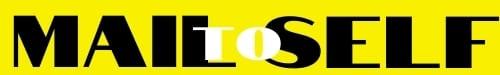 